La Mancomunidad de Massachusetts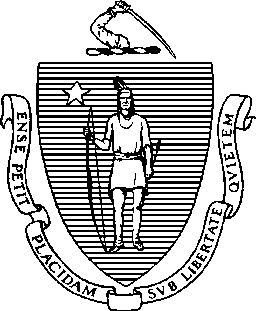 Oficina Ejecutiva de Salud y Servicios Humanos Departamento de Salud Pública250 Washington Street, Boston, MA 02108-4619MAURA T. HEALEYGobernadorKIMBERLEY DRISCOLLVicegobernadoraKATHLEEN E. WALSHSecretariaROBERT GOLDSTEIN, MD, PhDComisionadaTel: 617-624-6000www.mass.gov/dphCONOZCA SUS DERECHOS COMO PACIENTEEl propósito de este formulario es reportar cualquier queja específicamente relacionada con los servicios por trastorno de abuso de sustancias que usted reciba durante el tiempo que esté encarcelado/a.Los registros de su tratamiento por trastorno de abuso de sustancias están protegidos por la ley federal, incluidas la Parte 2 del título 42 del C.F.R. y la Ley de Portabilidad y Responsabilidad de Seguros de Salud de 1996 (HIPAA, por sus siglas en inglés), Partes 160 y 164 del título 45 del C.F.R: Estos registros no pueden ser divulgados sin su consentimiento por escrito a menos que la ley disponga algo diferente.Para que BSAS pueda hacer el seguimiento de los reclamos que usted ha presentado, es necesario su consentimiento. Tiene las siguientes opciones:Autorizo a BSAS a usar mi información con este fin específico para investigar mis reclamos. Por favor complete la totalidad de la información de divulgación en la página 3.No autorizo a BSAS a usar mi información con este fin específico.Tenga en cuenta que si no autoriza a BSAS a usar su información, puede verse limitada nuestra capacidad de reunir información adicional necesaria para tratar su reclamo.Los reclamos pueden presentarse de las siguientes maneras:LÍNEA CONFIDENCIAL DE RECLAMOS:(617) 624-5171DIRECCIÓN DE CORREO:Quality Assurance and Licensing Unit - CIS BSASDepartamento de Salud Pública 250 Washington St. 3rd Floor Boston, MA 02108-4619NÚMERO DE FAX CONFIDENCIAL: (781) 887-8787Revised: AUGUST 2023For Internal Use OnlyReceived by:	Date:Formulario de reclamo de BSAS para entornos correccionalesNombre del informante: 		Fecha: 	Información de contacto del informante (si corresponde): 	Tipo de informante:Persona/paciente encarceladoOtro 	Servicio de medicamentos:MetadonaBuprenorfinaVivitrolServicio clínico:OrientaciónManejo de casoServicios de readmisiónDomicilio/Ubicación del servicio: 	 Fecha del/los incidente/s: 	 Documentos relevantes adjuntos: 	DIVULGACIÓN DE INFORMACIÓNPaciente Nombre	, autoriza al Departamento de Salud Pública, Oficina de Servicios de Adicción a Sustancias (BSAS) a usar la información antes indicada para realizar una investigación relacionada con la naturaleza del reclamo relacionado con el prestador del servicio	(indicar nombre del prestador).Este consentimiento para divulgar información puede ser revocado verbalmente o por escrito en cualquier momento, salvo que la información hubiera sido divulgada previamente.Esta divulgación es válida durante el periodo que BSAS necesite para completar las actividades de investigación relacionadas con el reclamo (sin superar los 3 años desde la fecha que aparece abajo) o en la fecha 	según lo indicado por el paciente.Firma del paciente	Fecha de firma 	